МБУДО ДШИ Предгорного округаПлан дистанционной работы преподавателя Курьяновой А.А.На 3 четверть 2021-2022 учебного годаПо дополнительной предпрофессиональной программе в области изобразительного искусства «Живопись»по учебному предмету «Рисунок» для 4 ДПП-8 классаНа 3 четверть 2021 – 2022 учебный год.№Дата Тема Тема Материал Цели и задачи105.02.22Линейные зарисовки геометрических предметов. Наглядная перспективаФормат А3 чертежный лист, карандаш, стерка, линейка.Формат А3 чертежный лист, карандаш, стерка, линейка.Беседа о перспективе. Линейный рисунок геометрических тел, расположенных на разных уровнях. Анализ перспективных сокращений в зависимости от положения уровня глаз рисующего. Применение линий различного характера для выразительности рисунка.План урока №6План урока №6План урока №6План урока №6План урока №6План урока №6https://www.youtube.com/watch?v=rcPNw3jwKHY – Подробный видео-урок по перспективе и построению куба.Задание: На формате А3 основываясь на видео построить кубик в разных видах перспективы основываясь на точки схода и линии горизонта. После того как построите куб в перспективе необходимо вписать в плоскости окружность как показано на картинке. 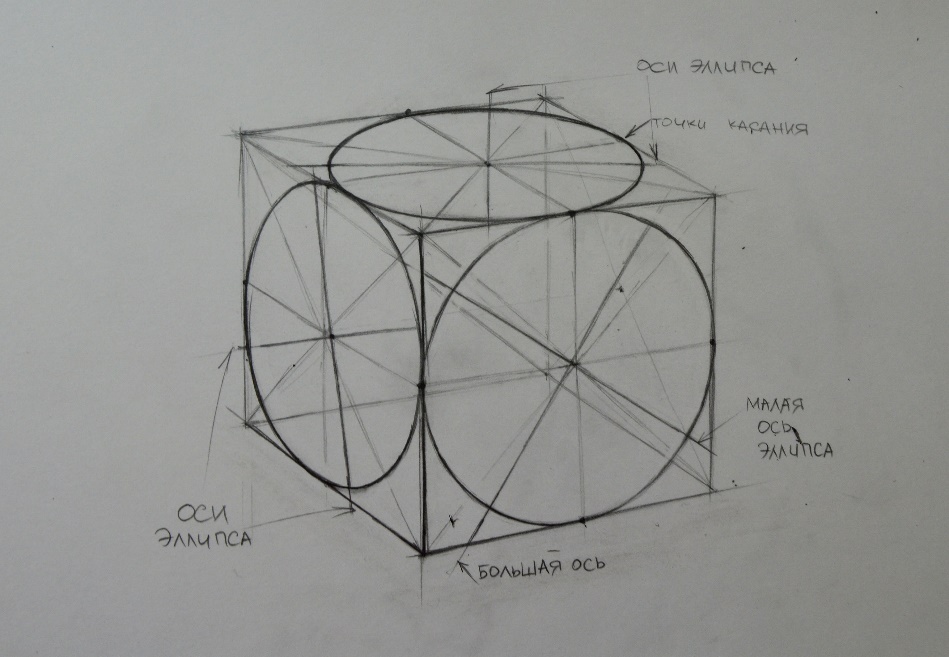 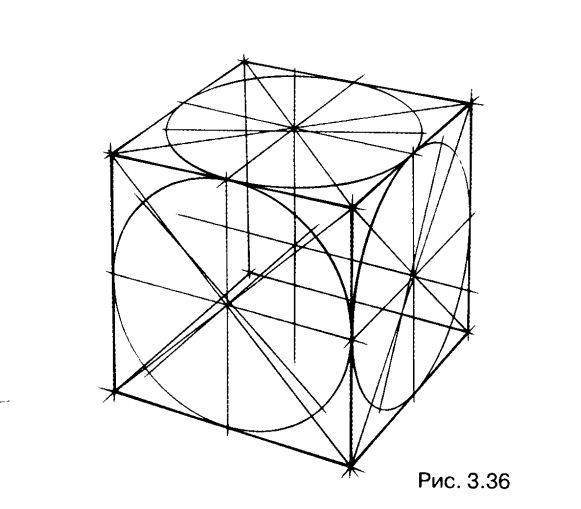 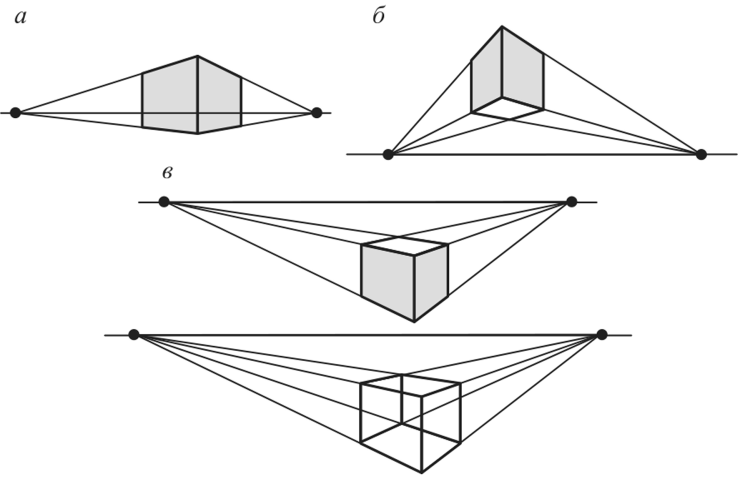 Контроль усвоения учебного материала Для дифференцированного контроля за усвоение учебного материала и  выполнением заданий рекомендуется : сфотографировать законченные зарисовки и рисунок  с обязательной подписью фамилии и имени (полностью)  автора-ребенка, фото отправить на электронную почту:  anastasiyakuriyanova@gmail.com   либо на WhatsApp  по номеру 8(961)472-96-49, если нет электронной почты . Фотографии работ необходимо отправлять сразу по окончанию учебного занятия, согласно расписанию.https://www.youtube.com/watch?v=rcPNw3jwKHY – Подробный видео-урок по перспективе и построению куба.Задание: На формате А3 основываясь на видео построить кубик в разных видах перспективы основываясь на точки схода и линии горизонта. После того как построите куб в перспективе необходимо вписать в плоскости окружность как показано на картинке. Контроль усвоения учебного материала Для дифференцированного контроля за усвоение учебного материала и  выполнением заданий рекомендуется : сфотографировать законченные зарисовки и рисунок  с обязательной подписью фамилии и имени (полностью)  автора-ребенка, фото отправить на электронную почту:  anastasiyakuriyanova@gmail.com   либо на WhatsApp  по номеру 8(961)472-96-49, если нет электронной почты . Фотографии работ необходимо отправлять сразу по окончанию учебного занятия, согласно расписанию.https://www.youtube.com/watch?v=rcPNw3jwKHY – Подробный видео-урок по перспективе и построению куба.Задание: На формате А3 основываясь на видео построить кубик в разных видах перспективы основываясь на точки схода и линии горизонта. После того как построите куб в перспективе необходимо вписать в плоскости окружность как показано на картинке. Контроль усвоения учебного материала Для дифференцированного контроля за усвоение учебного материала и  выполнением заданий рекомендуется : сфотографировать законченные зарисовки и рисунок  с обязательной подписью фамилии и имени (полностью)  автора-ребенка, фото отправить на электронную почту:  anastasiyakuriyanova@gmail.com   либо на WhatsApp  по номеру 8(961)472-96-49, если нет электронной почты . Фотографии работ необходимо отправлять сразу по окончанию учебного занятия, согласно расписанию.https://www.youtube.com/watch?v=rcPNw3jwKHY – Подробный видео-урок по перспективе и построению куба.Задание: На формате А3 основываясь на видео построить кубик в разных видах перспективы основываясь на точки схода и линии горизонта. После того как построите куб в перспективе необходимо вписать в плоскости окружность как показано на картинке. Контроль усвоения учебного материала Для дифференцированного контроля за усвоение учебного материала и  выполнением заданий рекомендуется : сфотографировать законченные зарисовки и рисунок  с обязательной подписью фамилии и имени (полностью)  автора-ребенка, фото отправить на электронную почту:  anastasiyakuriyanova@gmail.com   либо на WhatsApp  по номеру 8(961)472-96-49, если нет электронной почты . Фотографии работ необходимо отправлять сразу по окончанию учебного занятия, согласно расписанию.https://www.youtube.com/watch?v=rcPNw3jwKHY – Подробный видео-урок по перспективе и построению куба.Задание: На формате А3 основываясь на видео построить кубик в разных видах перспективы основываясь на точки схода и линии горизонта. После того как построите куб в перспективе необходимо вписать в плоскости окружность как показано на картинке. Контроль усвоения учебного материала Для дифференцированного контроля за усвоение учебного материала и  выполнением заданий рекомендуется : сфотографировать законченные зарисовки и рисунок  с обязательной подписью фамилии и имени (полностью)  автора-ребенка, фото отправить на электронную почту:  anastasiyakuriyanova@gmail.com   либо на WhatsApp  по номеру 8(961)472-96-49, если нет электронной почты . Фотографии работ необходимо отправлять сразу по окончанию учебного занятия, согласно расписанию.https://www.youtube.com/watch?v=rcPNw3jwKHY – Подробный видео-урок по перспективе и построению куба.Задание: На формате А3 основываясь на видео построить кубик в разных видах перспективы основываясь на точки схода и линии горизонта. После того как построите куб в перспективе необходимо вписать в плоскости окружность как показано на картинке. Контроль усвоения учебного материала Для дифференцированного контроля за усвоение учебного материала и  выполнением заданий рекомендуется : сфотографировать законченные зарисовки и рисунок  с обязательной подписью фамилии и имени (полностью)  автора-ребенка, фото отправить на электронную почту:  anastasiyakuriyanova@gmail.com   либо на WhatsApp  по номеру 8(961)472-96-49, если нет электронной почты . Фотографии работ необходимо отправлять сразу по окончанию учебного занятия, согласно расписанию.719.02.22Светотеневая зарисовка простых по форме предметовФормат А3 чертежный лист, карандаш, стерка.Формат А3 чертежный лист, карандаш, стерка.Знакомство с понятием «светотень». Светотеневая прокладка тона по теням. Понятие о градациях светотени. Передача объемной формы при помощи светотени. Композиция листа. Освещение верхнее боковое.План урока № 7План урока № 7План урока № 7План урока № 7План урока № 7План урока № 7Задание: Тональная зарисовка отдельных предметов быта, фруктов и овощей, простых по форме и светлых по тону (без фона). https://www.youtube.com/watch?v=AURsBM3pff4&t=12s – Светотень 10 градаций. https://www.youtube.com/watch?v=1RSHP0x4ZzM – Рисование с натуры как передать объем предметов.Контроль усвоения учебного материала Для дифференцированного контроля за усвоение учебного материала и  выполнением заданий рекомендуется : сфотографировать законченные зарисовки и рисунок  с обязательной подписью фамилии и имени (полностью)  автора-ребенка, фото отправить на электронную почту:  anastasiyakuriyanova@gmail.com   либо на WhatsApp  по номеру 8(961)472-96-49, если нет электронной почты . Фотографии работ необходимо отправлять сразу по окончанию учебного занятия, согласно расписанию.Задание: Тональная зарисовка отдельных предметов быта, фруктов и овощей, простых по форме и светлых по тону (без фона). https://www.youtube.com/watch?v=AURsBM3pff4&t=12s – Светотень 10 градаций. https://www.youtube.com/watch?v=1RSHP0x4ZzM – Рисование с натуры как передать объем предметов.Контроль усвоения учебного материала Для дифференцированного контроля за усвоение учебного материала и  выполнением заданий рекомендуется : сфотографировать законченные зарисовки и рисунок  с обязательной подписью фамилии и имени (полностью)  автора-ребенка, фото отправить на электронную почту:  anastasiyakuriyanova@gmail.com   либо на WhatsApp  по номеру 8(961)472-96-49, если нет электронной почты . Фотографии работ необходимо отправлять сразу по окончанию учебного занятия, согласно расписанию.Задание: Тональная зарисовка отдельных предметов быта, фруктов и овощей, простых по форме и светлых по тону (без фона). https://www.youtube.com/watch?v=AURsBM3pff4&t=12s – Светотень 10 градаций. https://www.youtube.com/watch?v=1RSHP0x4ZzM – Рисование с натуры как передать объем предметов.Контроль усвоения учебного материала Для дифференцированного контроля за усвоение учебного материала и  выполнением заданий рекомендуется : сфотографировать законченные зарисовки и рисунок  с обязательной подписью фамилии и имени (полностью)  автора-ребенка, фото отправить на электронную почту:  anastasiyakuriyanova@gmail.com   либо на WhatsApp  по номеру 8(961)472-96-49, если нет электронной почты . Фотографии работ необходимо отправлять сразу по окончанию учебного занятия, согласно расписанию.Задание: Тональная зарисовка отдельных предметов быта, фруктов и овощей, простых по форме и светлых по тону (без фона). https://www.youtube.com/watch?v=AURsBM3pff4&t=12s – Светотень 10 градаций. https://www.youtube.com/watch?v=1RSHP0x4ZzM – Рисование с натуры как передать объем предметов.Контроль усвоения учебного материала Для дифференцированного контроля за усвоение учебного материала и  выполнением заданий рекомендуется : сфотографировать законченные зарисовки и рисунок  с обязательной подписью фамилии и имени (полностью)  автора-ребенка, фото отправить на электронную почту:  anastasiyakuriyanova@gmail.com   либо на WhatsApp  по номеру 8(961)472-96-49, если нет электронной почты . Фотографии работ необходимо отправлять сразу по окончанию учебного занятия, согласно расписанию.Задание: Тональная зарисовка отдельных предметов быта, фруктов и овощей, простых по форме и светлых по тону (без фона). https://www.youtube.com/watch?v=AURsBM3pff4&t=12s – Светотень 10 градаций. https://www.youtube.com/watch?v=1RSHP0x4ZzM – Рисование с натуры как передать объем предметов.Контроль усвоения учебного материала Для дифференцированного контроля за усвоение учебного материала и  выполнением заданий рекомендуется : сфотографировать законченные зарисовки и рисунок  с обязательной подписью фамилии и имени (полностью)  автора-ребенка, фото отправить на электронную почту:  anastasiyakuriyanova@gmail.com   либо на WhatsApp  по номеру 8(961)472-96-49, если нет электронной почты . Фотографии работ необходимо отправлять сразу по окончанию учебного занятия, согласно расписанию.Задание: Тональная зарисовка отдельных предметов быта, фруктов и овощей, простых по форме и светлых по тону (без фона). https://www.youtube.com/watch?v=AURsBM3pff4&t=12s – Светотень 10 градаций. https://www.youtube.com/watch?v=1RSHP0x4ZzM – Рисование с натуры как передать объем предметов.Контроль усвоения учебного материала Для дифференцированного контроля за усвоение учебного материала и  выполнением заданий рекомендуется : сфотографировать законченные зарисовки и рисунок  с обязательной подписью фамилии и имени (полностью)  автора-ребенка, фото отправить на электронную почту:  anastasiyakuriyanova@gmail.com   либо на WhatsApp  по номеру 8(961)472-96-49, если нет электронной почты . Фотографии работ необходимо отправлять сразу по окончанию учебного занятия, согласно расписанию.